(*) Profesör ve Doçent kadrosunda bulunanlar UAK’dan doçentlik unvanı aldığı alan, diğer akademik kadrolardaki öğretim elemanları ise çalışma alanlarına uygun olan doçentlik alanını belirtmelidir.KURUM DEĞİŞİKLİĞİ: Akademik Teşvik başvurusunda beyan etiğiniz faaliyetlerin bir kısmını başka bir kurumun kadrosunda bulunuyorken gerçekleştirdiniz ve sonrasında üniversitemiz birimlerinde bir kadroya atanarak görev yapmaya başladıysanız aşağıdaki bilgi alanlarını doldurunuz.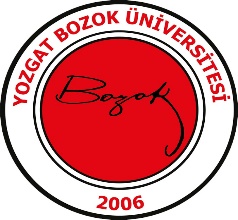 T.C.YOZGAT BOZOK ÜNİVERSİTESİAKADEMİK TEŞVİK ÖDENEĞİARAŞTIRMACI KURUM DEĞİŞİKLİĞİ BEYAN FORMUAdı SoyadıKadro UnvanıKadrosunun Bulunduğu BirimiKadrosunun Bulunduğu Bölüm/Program Doçentlik Temel Alanı (*)EskiKadronuzun Bulunduğu KurumEskiÜniversite İse Niteliği(   ) Devlet Üniversitesi         (    ) Vakıf ÜniversitesiEskiKadronuzun Bulunduğu BirimEskiKadro UnvanınızYeniKadronuzun Bulunduğu BirimYeniKadro UnvanınızYeniÜniversitemizde Göreve Başlama  TarihiONAYONAYONAYDekan, Müdür, personel D. Bşk., Böl. Bşk.…../01/2024Adı Soyadı İmzaDekan, Müdür, personel D. Bşk., Böl. Bşk.…../01/2024Adı Soyadı İmzaDekan, Müdür, personel D. Bşk., Böl. Bşk.…../01/2024Adı Soyadı İmzaBAŞVURU SAHİBİ BEYANI2023 yılına ait tüm faaliyetlerim kapsamında gerçekleştirdiğim Akademik Teşvik Ödeneği başvurusunu ilgili Yönetmelik hükümleri ve Üniversitemizin belirlediği kurallara uygun olarak gerçekleştirdiğimi; sunduğum tüm bilgi ve belgelerin doğru olduğunu, uluslararası etik kurallara aykırı olmadığını ve yapılacak denetimlerde bu hususlara aykırı bir durumun tespit edilmesi halinde ortaya çıkabilecek tüm yasal sorumlulukları üstlendiğimi beyan ederim.  ……/01/2024Adı Soyadıimza